曲名　　　　　　　　　　　　　　　　　　　　　　　　　　　　　　　　　　　　　　　　　　　　　　　　作曲者１　①〜④を聴いて、それぞれ気づいたことや感じたことを書こう。２　　学習を通して、あなたが感じたこの曲の（よさやおもしろさ）を書こう。図形楽譜気づいたこと・感じたこと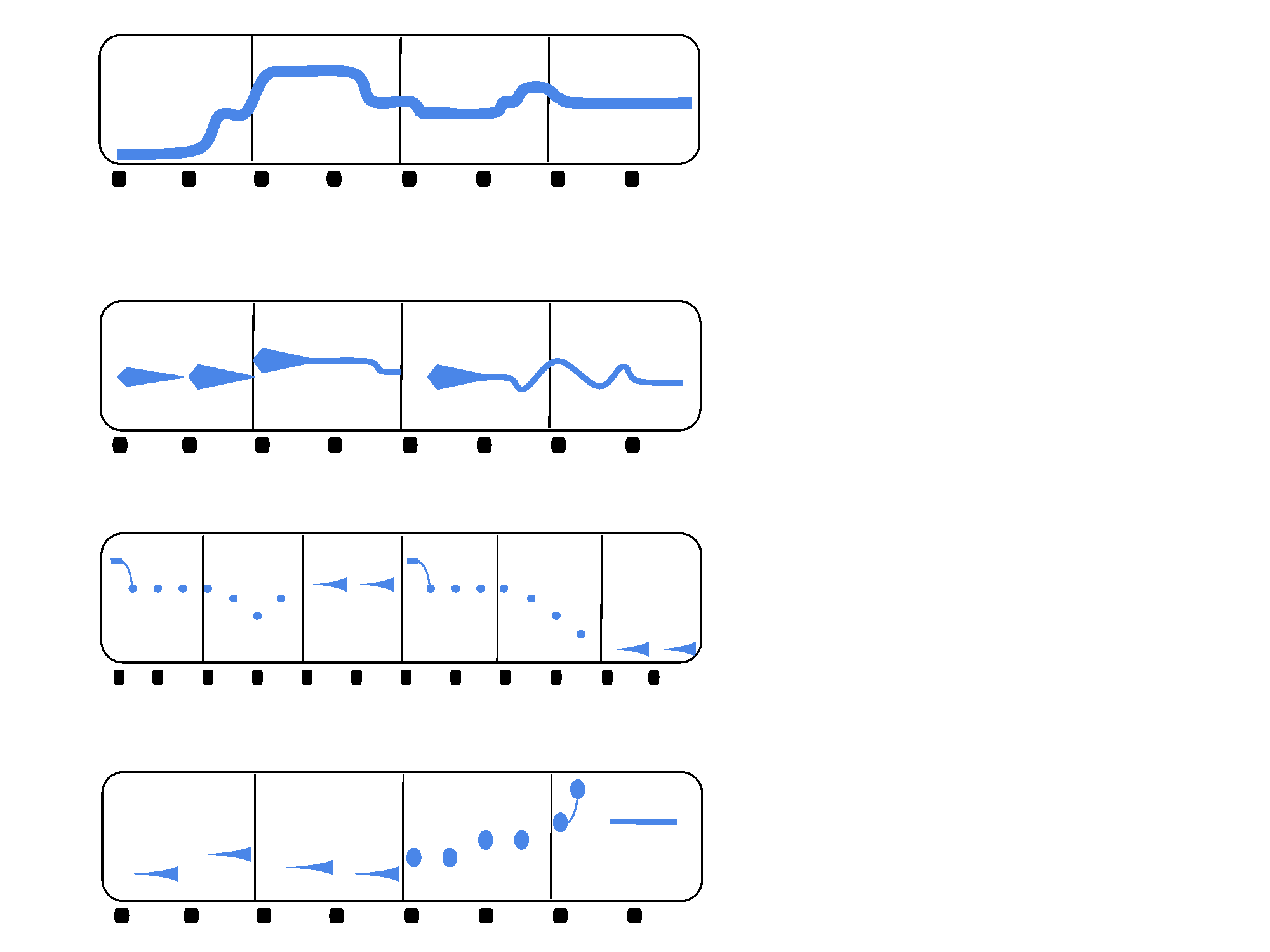 